เข้าร่วมฝึกอบรม  โครงการส่งเสริมศักยภาพอาสาสมัครป้องกันภัยผ่ายพลเรือนในการช่วยเหลือประชาชน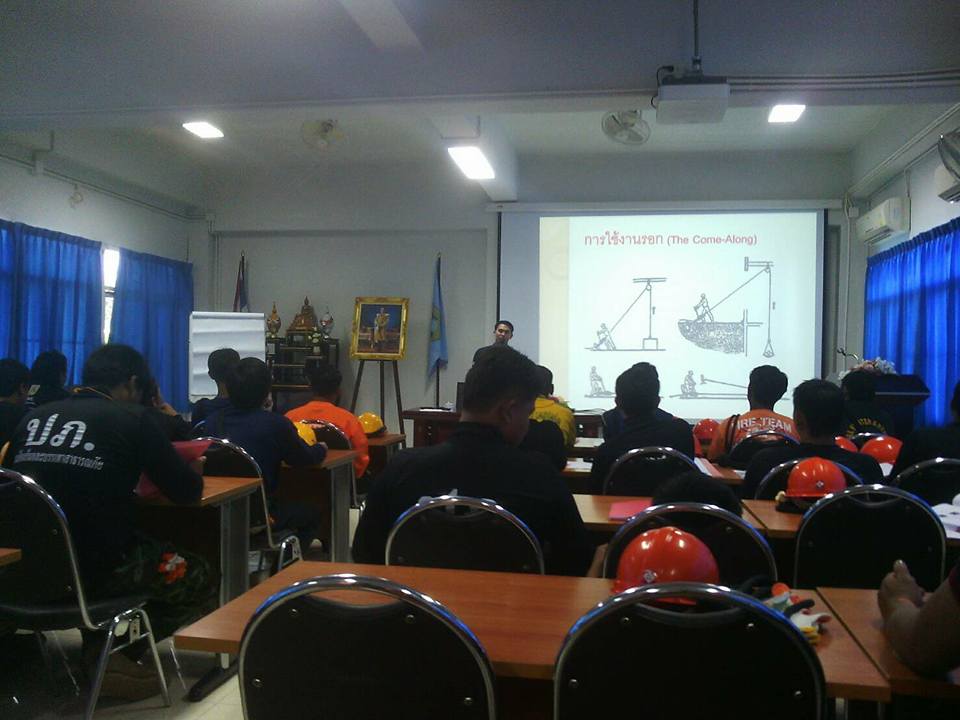 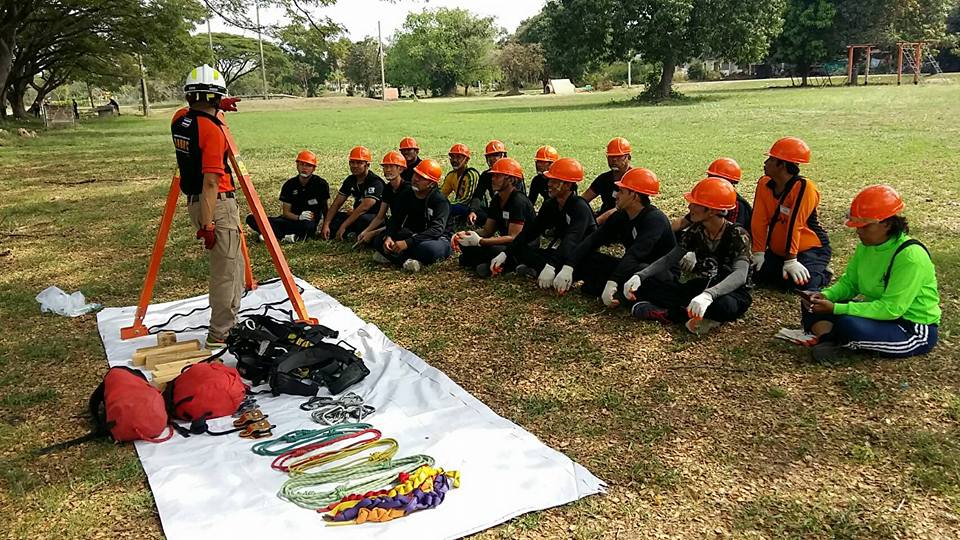 